К А Р А Р                                                                                РЕШЕНИЕ«19» январь  2022 й                           № 166                   «19» января  2022 г                                                д.Большой КельтейОб утверждении Соглашений между органамиместного самоуправления муниципального районаКалтасинский район Республики Башкортостани сельским поселением Кельтеевский сельсовет муниципального района Калтасинский район Республики Башкортостан о передаче органам местного самоуправления муниципального района Калтасинский район Республики Башкортостан осуществления части полномочий органов местного самоуправления сельского  поселения Кельтеевский сельсовет  муниципального района Калтасинский районРеспублики Башкортостан по дорожной деятельностиВ соответствии с частью 2 статьи 76 Конституции Российской Федерации, частью 3 статьи 14, частью 4 статьи 15, частью 3 статьи                                                 43 Федерального закона от 06 октября 2003 г. № 131-ФЗ «Об общих принципах организации местного самоуправления в Российской Федерации», частью 2 статьи 7 закона Республики Башкортостан                                                        от 18 марта 2005 № 162-з «О местном самоуправлении в Республике Башкортостан»,  со статьей 3 Уставов сельских поселений муниципального района Калтасинский район Республики Башкортостан                                          Совет сельского поселения Кельтеевский сельсовет муниципального района  Калтасинский район  Республики Башкортостан двадцать восьмого созыва р е ш и л:1.Утвердить Соглашения между органами местного самоуправления муниципального района Калтасинский район Республики Башкортостан и сельским поселением Кельтеевский сельсовет муниципального района Калтасинский район Республики Башкортостан о передаче органам местного самоуправления муниципального района Калтасинский район Республики Башкортостан осуществления части полномочий муниципального района Калтасинский район Республики Башкортостан по дорожной деятельности 2.Настоящее решение подлежит официальному опубликованию (обнародованию) и размещению на официальном сайте сельского поселения Кельтеевский сельсовет муниципального района Калтасинский район Республики Башкортостан в информационно-телекоммуникационной сети «Интернет».3.Настоящее решение вступает в силу со дня официального опубликования (обнародования) в установленном порядке                                          и распространяет свое действие на правоотношения, возникшие                                 с 01 января 2022 г. 4.Контроль за исполнением настоящего решения возложить       на главу сельского поселения.Глава сельского поселения Кельтеевский сельсоветМуниципального районаКалтасинский районРеспублики Башкортостан					У.Е. БатыршинаБАШҠОРТОСТАН РЕСПУБЛИКАҺЫҠАЛТАСЫ РАЙОНЫМУНИЦИПАЛЬ РАЙОНЫНЫҢКӘЛТӘЙ АУЫЛ СОВЕТЫАУЫЛ БИЛӘМӘҺЕ СОВЕТЫСОВЕТ СЕЛЬСКОГО ПОСЕЛЕНИЯ КЕЛЬТЕЕВСКИЙ СЕЛЬСОВЕТМУНИЦИПАЛЬНОГО РАЙОНА             КАЛТАСИНСКИЙ РАЙОНРЕСПУБЛИКИ БАШКОРТОСТАН                                                                  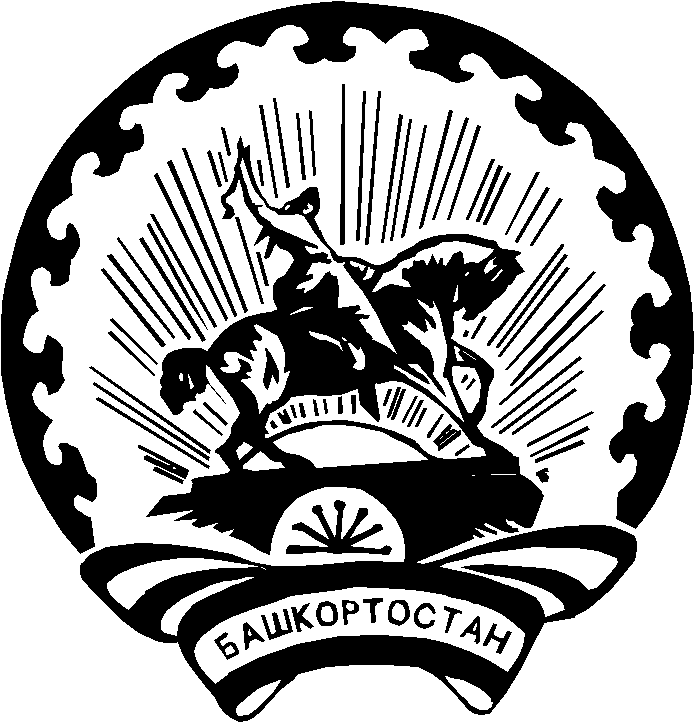 